*Losdatos de estaciones* *L* Los datos del PNMT de las Islas Atlánticas de Galicia se consultan y descargan en METEOGALICIASe suministrará la información señalada en las siguientes condiciones de uso:La finalidad de uso de la información es no comercial y, en todo caso, deberá ser coherente con los objetivos de la Red de Parques Nacionales.Queda expresamente prohibida la venta, arriendo, préstamo, obtención de cualquier prestación o beneficio económico por el uso de la información.El OAPN concede al solicitante con carácter gratuito el derecho no exclusivo e intransferible de utilizar la información suministrada.Se autoriza el uso de la información suministrada al solicitante, a los exclusivos efectos de su empleo para uso interno en el proyecto indicado. En los informes, publicaciones o estudios en los que se utilice esta información se hará la siguiente referencia explícita: “Organismo Autónomo Parques Nacionales (Ministerio para la Transición Ecológica y Reto Demográfico)”.El solicitante se compromete a entregar al Organismo Autónomo Parques Nacionales una copia gratuita de cuantas publicaciones pudieran derivarse del proyecto para el que se solicita la información.El solicitante se compromete a no utilizar la información de ningún modo que esté prohibido por cualquier tipo de leyes, restricciones o reglamentos. He leído y aceptado las condiciones de uso de la misma.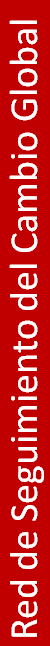 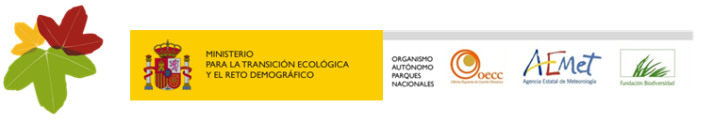 FORMULARIO DE SOLICITUD DE DATOSFORMULARIO DE SOLICITUD DE DATOSDATOS DEL SOLICITANTEDATOS DEL SOLICITANTEDATOS DEL SOLICITANTEDATOS DEL SOLICITANTENombre y ApellidosNombre y ApellidosD.N.IemailCentro u organismo al que está adscritoCentro u organismo al que está adscritoCentro u organismo al que está adscritoFinalidad de los datosFinalidad de los datosDATOS QUE SOLICITADATOS QUE SOLICITADATOS QUE SOLICITADATOS QUE SOLICITADATOS QUE SOLICITADATOS QUE SOLICITADATOS QUE SOLICITADATOS QUE SOLICITADATOS QUE SOLICITATemperaturaPluviometríaHumedadViento PresiónRadiación solar    Otros    Otros    OtrosESTACIÓNPARQUE NACIONALFECHA INICIALFECHA FINALPPE01: Pico CotorraPicos de EuropaPPE02: Cabaña VerónicaPicos de EuropaPPE03: UrrielluPicos de EuropaPPE04: Vega de ArioPicos de EuropaPPE05: Mirador del CablePicos de EuropaPPE06: SotresPicos de EuropaPPE07: CordiñanesPicos de EuropaPPE08: CoriscaoPicos de EuropaPSN01: AljibeSierra NevadaPSN02: EmbarcaderoSierra NevadaPSN03: Piedra de los SoldadosSierra NevadaPSN04: Rambla de GuadixSierra NevadaPSN05: El EncinarSierra NevadaPSN06: Laguna SecaSierra NevadaPSN07: Robledal el CañarSierra NevadaPSN08: VeletaSierra NevadaPCB01: CabreraArchipiélago de CabreraPCB02: Boya OceanográficaArchipiélago de CabreraPCA01: AlcornoqueraCabañerosPOR01: TorlaOrdesaPT01:  Tiro del GuancheTeidePT02:  Risco VerdeTeidePT03:  FortalezaTeidePT04:  Jardín de El PortilloTeidePT05:  Cruz de TeaTeidePCT01: Pico de la CruzCaldera de TaburientePCT02: Barranco del LimoneroCaldera de TaburientePCT03: Lomo TenerraCaldera de TaburientePTD01: La DuquesaTablas de DaimielPMO01: Puerto de la SerranaMonfragüePAI01: Estany de LlebretaAigüestortes i Estany de Sant Maurici